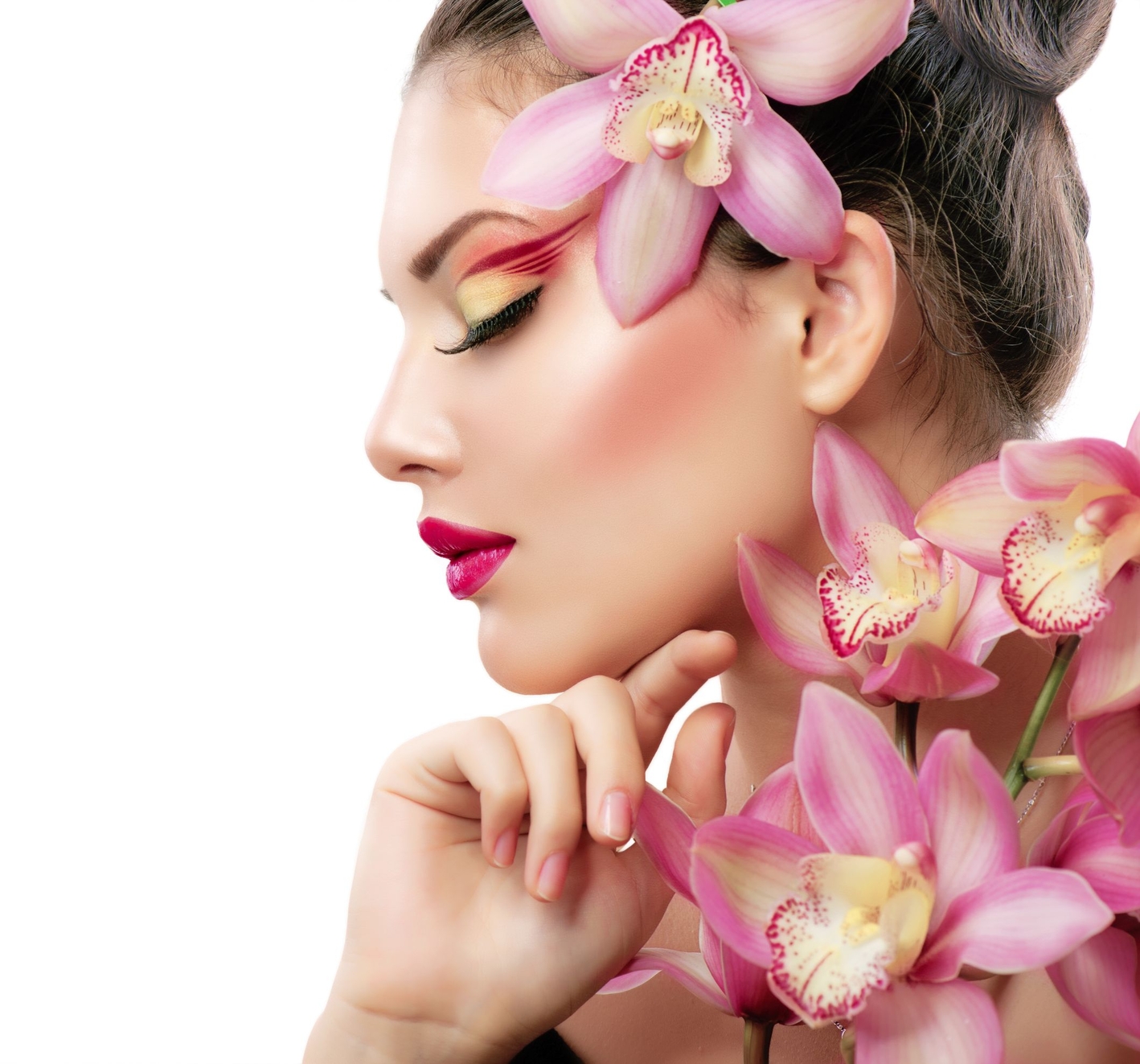 Szanowni Państwo,   Pragniemy zaprosić Państwa studentów/uczniów na:Ogólnopolskie Akademickie Mistrzostwa Makijażu Fantazyjnego 
i Stylizacji „Boginie życia i śmierci” Ogólnopolskie Akademickie Mistrzostwa Makijażu Fantazyjnego i Stylizacjiodbędą się na Uniwersytecie Medycznym w Białymstoku w dniu 21.06.2015r.  przy ul. Akademickiej 3.Organizator: Uniwersytet Medyczny w BiałymstokuTermin składania zgłoszeń do 31.05.2014 r. Zgłoszenie uczestnictwa w Mistrzostwach nastąpi po przesłaniu formularza zgłoszeniowego na adres e-mail: iwona.kuzmicz@umb.edu.pl lub pocztą tradycyjną na adres Uczelni zamieszczony poniżej.  Możliwe jest również złożenie formularza osobiście w siedzibie UMB w Białymstoku:                           Uniwersytet Medyczny w BiałymstokuSAMODZIELNA PRACOWNIA KOSMETOLOGIIul. Akademicka  3, 15-267 Białystok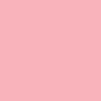 Wymagane dokumenty:Oryginał formularza zgłoszeniowego wraz z podpisanym oświadczeniem o wyrażeniu zgody na przetwarzanie danych osobowych oraz na nieodpłatne udzielenie prawa do wykorzystywania przez organizatora nadesłanych  i wykonanych w trakcie zdjęć.Oryginał zaświadczenia o aktualności statusu studenckiego/ uczniowskiego i zgodzie na reprezentowanie uczelni / szkoły.Szczegóły Mistrzostw, regulamin konkursu oraz wymagane formularze znajdziecie Państwo na stronie internetowej uczelni http://www.umb.edu.pl/s,9669/Konkurs_makijazuZ  wyrazami szacunkuOrganizatorzy